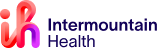 
PINWORM PADDLE COLLECTION           	 Materials:One Pinworm collection kitPerform the following instructions in the AM before arising and before emptying bowels.Remove the cap with paddle attached. One side is coated with a non-toxic, mildly adhesive material marked “sticky side”. Do not touch this surface with your fingers.Press the sticky surface against the perianal skin with moderate pressure.Place paddle into container and tighten lid securely.Print your full name, date of birth, date and time of collection on the outside of the container.Place container in the plastic bag along with the laboratory requisition and bring to a laboratory draw station as soon as possible preferably on the same day as collected.All samples must be dropped off:Pavilion Laboratory750 Wellington Ave entrance 22Monday- Friday 7:00am-5:30pm Saturday- 7:00am-12:00pm St. Mary’s Laboratory Services(970)298-2071